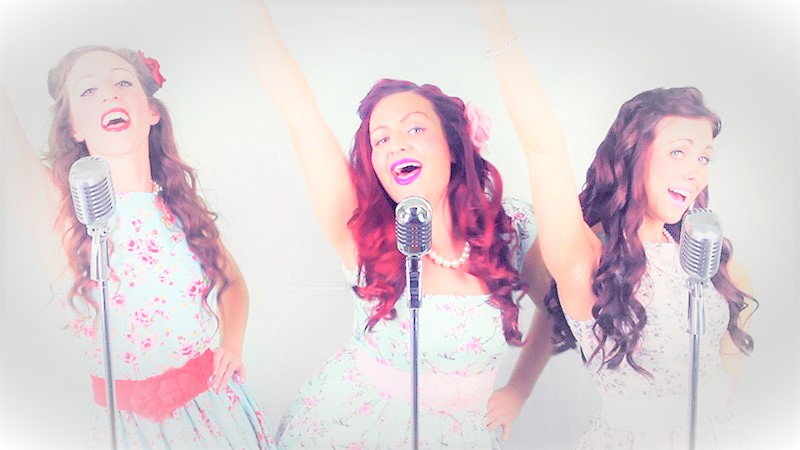  of Rugby Union in ChesterfieldEntertainment by the Daisy Belles plus acoustic Guitarist and DiscoSparkling Wine Reception at 6:30 for Buffet at 7:15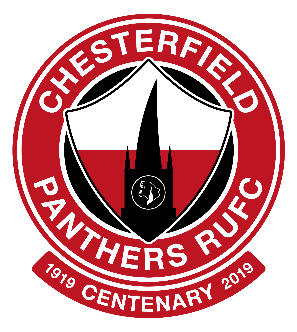 Tickets are £25 per personDress code : FormalBar and Disco until 1am